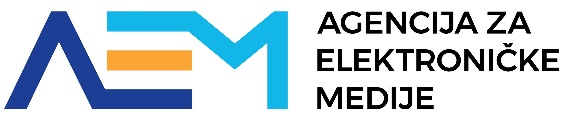 POZIV NA DOSTAVU PONUDEU JEDNOSTAVNOM POSTUPKU NABAVE RAČUNALNE OPREMEZagreb, studeni 2019.Naručitelj Agencija za elektroničke medije pokrenuo je jednostavni postupak nabave računalne opreme.Zakon o javnoj nabavi (NN 120/16) sukladno članku 12. stavku 1.,  ne primjenjuje se na nabavu robe i usluga procijenjene vrijednosti bez PDV-a do 200.000,00 kuna, odnosno za nabavu radova do 500.000,00 kuna. Stoga se na ovaj postupak nabave ne primjenjuje niti postupak pravne zaštite pred Državnom komisijom za kontrolu postupaka javne nabave. Postupak se provodi sukladno Pravilniku o provedbi postupaka jednostavne nabave Agencije za elektroničke medije. OPĆI PODACIPodaci o naručiteljuNaručitelj: Agencija za elektroničke medije;  OIB: 35237547014Adresa: Jagićeva 31, ZagrebTelefon: + 385 1 48 82 610Telefax: + 385 1 48 82 614Podaci o osobi zaduženoj za komunikaciju s ponuditeljimaKontakt osoba: Josip Marušić;  e-mail: josip.marusic@aem.hr Evidencijski broj nabave  BN 19/20Vrsta postupka nabave  jednostavna nabavaProcijenjena vrijednost nabave (bez PDV-a)  45.000,00 kn Podaci o gospodarskim subjektima s kojima je Naručitelj u sukobu interesa Komunikacijski ured d.o.o., OIB: 30439563044, Draškovićeva 12, ZagrebNavedeni gospodarski subjekt ne smije sudjelovati u postupku nabave u svojstvu ponuditelja, ni člana zajednice ponuditelja te ne smije biti podizvoditelj odabranom ponuditelju.PREDMET NABAVEOpis predmeta nabave Isporuka informatičke opreme, sukladno tehničkim specifikacijama i troškovniku koji su sastavni dio ovog Poziva.Količine predmeta nabave  Količine su navedene u troškovniku koji je sastavni dio ovog Poziva.Tehnička specifikacija   Nalazi se u prilogu i sastavni je dio ovog PozivaMjesto isporuke robe   Agencija za elektroničke medije, Jagićeva 31, ZagrebRok isporuke robe    najviše 5 tjedna od dana sklapanja ugovora3.UVJETI SPOSOBNOSTI GOSPODARSKOG SUBJEKTA  Gospodarski subjet dokazuje svoju sposobnost sljedećim dokazima koji se u neovjerenoj preslici obvezno prilažu uz ponudu:Osnove za isključenje gospodarskog subjekta1/ Naručitelj će isključiti, u bilo kojem trenutku tijekom postupka javne nabave, gospodarski subjekt ako utvrdi da je gospodarski subjekt koji ima poslovni nastan u Republici Hrvatskoj ili osoba koja je član upravnog, upravljačkog ili nadzornog tijela ili ima ovlasti zastupanja, donošenja odluka ili nadzora tog gospodarskog subjekta i koja je državljanin Republike Hrvatske, pravomoćnom presudom osuđena za:a/ sudjelovanje u zločinačkog organizaciji, na temelju:članka 328. (zločinačko udruženje)članka 329. (počinjenje kaznenog djela u sastavu zločinačkog udruženja) članka 333. (udruživanje za počinjenje kaznenih djela)iz Kaznenog zakona (NN br. 110/97, 27/98, 50/00, 129/00, 51/01, 111/03, 190/03, 105/04, 84/05, 71/06, 110/07, 152/08, 57/11, 77/11 I 143/12);b/ korupciju, na temelju:članka 252. (primanje mita u gospodarskom poslovanju)članka 253. (davanje mita u gospodrskom poslovanju)članka 254. (zlouporaba u postupku javne nabave)članka 291. (zlouporaba položaja i ovlasti)članka 292. (nezakonito pogodovanje)članka 293. (primanje mita)članka 294. (davanje mita)članka 295. (trgovanje utjecajem)članka 296. (davanje mita za trovanje utjecajem) Kaznenog zakonačlanka 294.a (primanje mita u pospodarskom poslovanju)članka 294.b (davanje mita u gospodarskom poslovanju)članka 337. (zlouporaba položaja i ovlasti)članka 338. (zlouporaba obavljanja dužnosti državne vlasti)članka 343. (protuzakonito posredovanje)članka 347. (primanje mita)članka 348. (davanje mita) iz Kaznenog zakona (NN br. 110/97, 27/98, 50/00, 129/00, 51/01, 111/03, 190/03, 105/04, 84/05, 71/06, 110/07, 152/08, 57/11, 77/11 I 143/12);c/prijevaru, na temelju:članka 236. (prijevara)članka 247. (prijevara u gospodarskom poslovanju)članka 256. (utaja poreza ili carine)članka 258. (subvencijska prijevara) Kaznenog zakonačlanka 224. (prijevara)članka 293. (prijevara u gospodarskom poslovanju)članka 286. (utaja poreza I drugih davanja) iz Kaznenog zakona (NN br. 110/97, 27/98, 50/00, 129/00, 51/01, 111/03, 190/03, 105/04, 84/05, 71/06, 110/07, 152/08, 57/11, 77/11 I 143/12);d/terorizam ili kaznena djela povezana s terorističkim aktivnostima, na temelju:članka 97. (terorizam),članka 99. (javno poticanje na terorizam)članka 100. (novačenje za terorizam)članka 101. (obuka za terorizam)članka 102. (terorističko udruženje) članka 169. (terorizam)članka 169.a (javno poticanje na terorizam)članka 169.b (novačenje I obuka za terorizam) iz Kaznenog zakona (NN br. 110/97, 27/98, 50/00, 129/00, 51/01, 111/03, 190/03, 105/04, 84/05, 71/06, 110/07, 152/08, 57/11, 77/11 I 143/12)e/pranje novca ili financiranje terorizma, na temelju:članka 98. (financiranje terorizma)članka 265. (pranje novca) članka 279. (pranje novca) iz Kaznenog zakona (NN br. 110/97, 27/98, 50/00, 129/00, 51/01, 111/03,   190/03, 105/04, 84/05, 71/06, 110/07, 152/08, 57/11, 77/11 I 143/12)f/ dječji rad ili druge oblike trgovanja ljudima, na temelju:članka 106. (trgovanje ljudima) članka 175. (trgovanje ljudima i ropstvo) iz Kaznenog zakona (NN br. 110/97, 27/98, 50/00, 129/00, 51/01, 111/03,  190/03, 105/04, 84/05, 71/06, 110/07, 152/08, 57/11, 77/11 I 143/12).Naručitelj će isključiti u bilo kojem trenutku tijekom postupka nabave, gospodarskog subjekta iz postupka javne nabave ako utvrdi da je gospodarski subjekt koji nema poslovni nastan u Republici Hrvatskoj ili osoba koja je član upravnog, upravljačkog ili nadzornog tijela ili ima ovlasti zastupanja, donošenja odluka ili nadzora tog gospodarskog subjekta i koja nije državljanin Republike Hrvatske pravomoćnom presudom osuđena za kaznena djela iz točke 1.1. podtočaka a) – f) za odgovarajuća kaznena djela koja, prema nacionalnim propisima države poslovnog nastana gospodarskog subjekta, odnosno države čiji je osoba državljanin, obuhvaćaju razloge za isključenje iz članka 57. stavak 1. Točaka a) – f) Direktive 2014/24EU. Razdoblje isključenja gospodarskog subjekta kod kojeg su ostvarene navedene osnove za isključenje iz postupka javne nabave je pet godina od dana pravomoćnosti presude, osim ako pravomoćnom presudom nije određeno drugačije.Dokumenti kojima se dokazuje da ne postoje razlozi za isključenje po ovoj točki:- Izvadak iz kaznene evidencije ili drugog odgovarajućeg registra ili ako to nije moguće,- Jednakovrijedni dokument nadležne sudske ili upravne vlasti u državi poslovnog nastana gospodarskog subjekta, odnosno državi čiji je osoba državljanin ili- Ako se u državi poslovnog nastana gospodarskog subjekta, odnosno državi čiji je osoba državljanin ne izdaju dokumenti pod a. i b. ovog stavka ili ako ne obuhvaćaju sve okolnosti iz ove podtočke, oni mogu biti zamijenjeni izjavom pod prisegom, ili ako izjava pod prisegom prema pravu dotične države ne postoji, izjavom davatelja s ovjerenim potpisom kod nadležne sudske ili upravne vlasti, javnog bilježnika ili strukovnog ili trgovinskog tijela u državi poslovnog nastana gospodarskog subjekta, odnosno državi čiji je osoba državljanin. 2/ Naručitelj će isključiti gospodarskog subjekta iz postupka javne nabave ako utvrdi da gospodarski subjekt nije ispunio obveze plaćanja dospjelih poreznih obveza iI obveza za mirovinsko i zdravstveno osiguranje:-u Republici Hrvatskoj, ako gospodarski subjekt ima poslovni nastan u Republici Hrvatskoj ili- u Republici Hrvatskoj ili u državi poslovnog nastana gospodarskog subjekta, ako gospodarski subjekt nema poslovni nastan u Republici Hrvatskoj.Dokumenti kojima se dokazuje da ne postoje razlozi za isključenje po ovoj točki:-potvrdu porezne uprave o stanju duga, ne stariji od 30 dana od dana objave ovog Poziva ili-važeći jednakovrijedni dokument drugog nadležnog tijela države poslovnog nastana gospodarskog subjekta, ako se ne izdaje potvrda Porezne uprave,-ako se u državi poslovnog nastana gospodarskog subjekta, odnosno državi čiji je osoba državljanin ne izdaju prethodno navedeni dokumenti iz ovog stavka, ili ako ne obuhvaćaju sve okolnosti iz ove podtočke, oni mogu biti zamijenjeni izajavom pod prisegom, ili ako izjava pod prisegom prema pravu dotične države ne postoji, izjavom davatelja s ovjerenim potpisom kod nadležne sudske ili upravne vlasti, javnog bilježnika ili strukovnog ili trgovinskog tijela u državi poslovnog nastana gospodarskog subjekta, odnosno državi čiji je osoba državljanin.4. PODACI O PONUDI4.1. Sadržaj ponudePonuditelj predaje ponudu koja sadrži dokumentaciju ispunjenu, uvezanu te potpisanu i ovjerenu pečatom na za to predviđenim mestima od strane ovlaštene osobe ponuditelja:ponudbeni listtroškovnikspecifikacijatražene dokaze sposobnosti navadene u točki 3. ovog Poziva4.2. Način izrade ponudePonuda se izrađuje na način da čini cjelinu te se uvezuje na način da se onemogući naknadno vađenje ili umetanje listova. Ponuda se sa svim traženim prilozima podnosi na hrvatskom jezku i latiničnom pismu. Ponuda se izrađuje bez posebne naknade. Sve tražene dokaze sposobnosti koje Naručitelj zahtjeva sukladno ovom Pozivu ponuditelji mogu dostaviti u neovjerenoj preslici.4.3. Način dostave ponudePonude se predaju neposredno u pisarnici Naručitelja ili poštanskom pošiljkom na adresu Naručitelja, u zatvorenoj omotnici na kojoj mora biti naznačen naziv i adresa ponudtelja te adresa i oznaka sljedećeg sadržaja:Agnecija za elektroničke medijeJagićeva 31 ZagrebInformatička oprema „Ne otvaraj“Ponuditelj samostalno određuje način dostave ponude i sam snosi rizik eventualnog gubitka odnosno nepravovremene dostave ponude.4.4. Datum, vrijeme i mjesto dostave ponudePonuda, bez obzira na način dostave, mora biti zaprimljena od strane Naručitelja, na adresi u Jagićevoj 31, Zagreb, najkasnije dana 4. prosinca 2019. do 16,00 sati.Sve ponude koje Naručitelj primi nakon isteka roka za dostavu ponuda označit će se kao zakašnjelo pristigle i bit će neotvorene vraćene ponuditelju.4.5. Izmjena, dopuna i povlačenje ponudeU roku za dostavu ponude ponuditelj može izmjeniti svoju ponudu, nadopuniti je ili od nje odustati. Izmjena i/ili dopuna ponude dostavlja se na način kao i osnovno ponuda s obveznom naznakom da se radi o izmjeni i/ili dopuni ponude.Ponuditelj može do isteka roka za dostavu ponude pisanom izjavom odustati od svoje ponude. U tom slučaju ponuditelj može istodobno zahtijevati povrat svoje neotvorene ponude.4.6. CijenaU cijenu ponude bez PDV-a moraju biti uračunati svi troškovi i popusti. Cijena ponude piše se brojkama. Ponuđena cijena je nepromjenjihva. Ponuditelji su dužni ponuditi, tj. upisati jedinične cijene za svaku stavku na način kako je to određeno Troškovnikom.  Ponuditelj je dužan popuniti sve tražene stavke Troškovnika.4.7. Valuta ponudePonuditelj izražava cijenu ponude u kunama. Mogućnost izmjene cijene zbog promjene tečaja strane valute u odnosu na hrvatsku kunu je isključena.4.8. Rok, način i uvjeti plaćanjaPlaćanje će se vršiti temeljem izdanog računa nakon isporuke informatičke opreme. 4.9. Kriterij za odabir ponude - najniža cijena4.10. Rok valjanosti ponudeRok valjanosti ponude mora biti najmanje 60 dana od krajnjeg roka za dostavu ponude.5. OSTALE ODREDBE5.1. Otvaranje ponudaOtvarenje ponuda neće biti javno.5.2. Povrat dokumentacijePonude i dokumentacija priložena uz ponudu ne vraćaju se osim u slučaju zakašnjele ponude i odustajanja ponuditelja od neotvorene ponude.5.3. Obavijest o rezultatima nabaveNaručitelj neće prihvatiti ponudu koja ne ispunjava uvjete i zahtjeve vezane uz predmet nabave iz ovog Poziva na dostavu ponuda i zadržava pravo odbiti sve ponude i poništiti ovaj postupak ukoliko niti jedna dostavljena ponuda ne odgovara svrsi nabave ili ako prelazi osigurana sredstva, odnosno u drugim opravdanim slučajevima prema odluci Naručitelja.Naručitelj će izvršiti pregled, ocjenu i rangiranje dostavljenih ponuda najkasnije u roku od 60 dana od dana isteka roka za dostavu ponuda te pisanu obavijest o rezultatima nabave dostaviti svim ponuditeljima.PONUDBENI LISTPREDMET NABAVE: Informatička opremaNARUČITELJ:            Agencija za elektroničke medije, OIB 35237547014, Jagićeva 31, ZagrebODGOVORNA OSOBA NARUČITELJA: Josip PopovacNAZIV PONUDTELJA: __________________________________________________________ ADRESA: ____________________________________________________________________OIB: _______________________________________________________________________BROJ RAČUNA (IBAN): ________________________________________________________BIC (SWIFT) I/ILI NAZIV POSLOVNE BANKE: _______________________________________PONUDITELJ JE U SUSTAVU PDV-a (zaokružiti):             DA - NEADRESA ZA DOSTAVU POŠTE: __________________________________________________E-pošta: ____________________________________________________________________KONTAKT OSOBA: ____________________________________________________________TELEFON: ___________________________________________________________________TELEFAX: ___________________________________________________________________BROJ PONUDE:  ______________________________________________________________DATUM PONUDE:_____________________________________________________________ROK VALJANOSTI PONUDE  je 60 dana.CIJENA PONUDE (u kunama bez PDV-a):__________________________________________PDV:_______________________________________________________________________CIJENA PONUDE (u kunama s PDV-om):__________________________________________Ukoliko naša ponuda bude prihvaćena, spremni smo isporučiti robu, te posao izvršiti  na najbolji mogući način prema pravilima struke i zahtjevima iz poziva Naručitelja.Izjavljujemo da smo prikupili sve potrebne informacije, te smo u skladu s tim izradili našu ponudu.                Potpis odgovorne osobe ponuditelja :                ______________________________	Broj: _________________                                                                Datum: ________________________IZJAVA O NEKAŽNJAVANJUJa __________________________________________________________________________(ime i prezime, adresa stanovanja, OIB)iz __________________________________________________________________________(adresa stanovanja)broj osobne iskaznice ____________________ izdane od  ________________________________kao osoba po zakonu ovlaštena za zastupanje gospodarskog subjekta: _________________________________________________________________________________ (naziv i adresa gospodarskog subjekta, OIB)pod materijalnom i kaznenom odgovornošću izjavljujem da nismo, niti ja osobno niti navedeni gospodarski subjekt, pravomoćnom presudom osuđeni za:sudjelovanje u zločinačkoj organizaciji, na temeljučlanka 328. (zločinačko udruženje) i članka 329. (počinjenje kaznenog djela u sastavu zločinačkog udruženja) Kaznenog zakona ičlanka 333. (udruživanje za počinjenje kaznenih djela), iz Kaznenog zakona (»Narodne novine«, br. 110/97., 27/98., 50/00., 129/00., 51/01., 111/03., 190/03., 105/04., 84/05., 71/06., 110/07., 152/08., 57/11., 77/11. i 143/12.)korupciju, na temeljučlanka 252. (primanje mita u gospodarskom poslovanju), članka 253. (davanje mita u gospodarskom poslovanju), članka 254. (zlouporaba u postupku javne nabave), članka 291. (zlouporaba položaja i ovlasti), članka 292. (nezakonito pogodovanje), članka 293. (primanje mita), članka 294. (davanje mita), članka 295. (trgovanje utjecajem) i članka 296. (davanje mita za trgovanje utjecajem) Kaznenog zakonačlanka 294.a (primanje mita u gospodarskom poslovanju), članka 294.b (davanje mita u gospodarskom poslovanju), članka 337. (zlouporaba položaja i ovlasti), članka 338. (zlouporaba obavljanja dužnosti državne vlasti), članka 343. (protuzakonito posredovanje), članka 347. (primanje mita) i članka 348. (davanje mita) iz Kaznenog zakona (»Narodne novine«, br. 110/97., 27/98., 50/00., 129/00., 51/01., 111/03., 190/03., 105/04., 84/05., 71/06., 110/07., 152/08., 57/11., 77/11. i 143/12.)prijevaru, na temeljučlanka 236. (prijevara), članka 247. (prijevara u gospodarskom poslovanju), članka 256. (utaja poreza ili carine) i članka 258. (subvencijska prijevara) Kaznenog zakonačlanka 224. (prijevara), članka 293. (prijevara u gospodarskom poslovanju) i članka 286. (utaja poreza i drugih davanja) iz Kaznenog zakona (»Narodne novine«, br. 110/97., 27/98., 50/00., 129/00., 51/01., 111/03., 190/03., 105/04., 84/05., 71/06., 110/07., 152/08., 57/11., 77/11. i 143/12.)terorizam ili kaznena djela povezana s terorističkim aktivnostima, na temeljučlanka 97. (terorizam), članka 99. (javno poticanje na terorizam), članka 100. (novačenje za terorizam), članka 101. (obuka za terorizam) i članka 102. (terorističko udruženje) Kaznenog zakonačlanka 169. (terorizam), članka 169.a (javno poticanje na terorizam) i članka 169.b (novačenje i obuka za terorizam) iz Kaznenog zakona (»Narodne novine«, br. 110/97., 27/98., 50/00., 129/00., 51/01., 111/03., 190/03., 105/04., 84/05., 71/06., 110/07., 152/08., 57/11., 77/11. i 143/12.)pranje novca ili financiranje terorizma, na temeljučlanka 98. (financiranje terorizma) i članka 265. (pranje novca) Kaznenog zakonačlanka 279. (pranje novca) iz Kaznenog zakona (»Narodne novine«, br. 110/97., 27/98., 50/00., 129/00., 51/01., 111/03., 190/03., 105/04., 84/05., 71/06., 110/07., 152/08., 57/11., 77/11. i 143/12.)dječji rad ili druge oblike trgovanja ljudima, na temeljučlanka 106. (trgovanje ljudima) Kaznenog zakonačlanka 175. (trgovanje ljudima i ropstvo) iz Kaznenog zakona (»Narodne novine«, br. 110/97., 27/98., 50/00., 129/00., 51/01., 111/03., 190/03., 105/04., 84/05., 71/06., 110/07., 152/08., 57/11., 77/11. i 143/12.).Datum:_____________________ 2019.M.P.                                                                      		    Potpis:  _________________________                                                                              TROŠKOVNIK ELEKTRONIČKE OPREMEU ________________,  ________________Potpis odgovorne osobe ponuditelja:________________________________Specifikacija opreme:U _______________________________ 2019.                                                                                               _______________________________                                                                                                          (potpis odgovorne osobe)Rbr.OpisJedinica mjereKoličinaJedinična cijena (bez PDV-a)Iznos12343x41.Računalo  HP PRODESK 400 G6 i7Kom12.Računalo HP PRODESK 400 G6 i5Kom73.Monitor Dell Professional P2419H 23,8"kom2UKUPNO ISPORUKA ELEKTRONIČKE OPREME (brojkama):UKUPNO ISPORUKA ELEKTRONIČKE OPREME (brojkama):UKUPNO ISPORUKA ELEKTRONIČKE OPREME (brojkama):PDV 25% (brojkama):PDV 25% (brojkama):PDV 25% (brojkama):SVEUKUPNA CIJENA PONUDE (brojkama):SVEUKUPNA CIJENA PONUDE (brojkama):SVEUKUPNA CIJENA PONUDE (brojkama):Računalo  HP PRODESK 400 G6 i7Intel® i7-9700 3,0 GHz16 GB DDR4 SSD 256GB, M.2HDD 1TB, SATA 6 Gb/s, 32MB cache, 7200 rpmUHD Graphics 630MicrotowerDVD±RWWindows 10 Pro 64-bitIzlaz za : Display port x2MišTipkovnicaJamstvo 12 mjeseciRačunalo HP PRODESK 400 G6 i5 Intel® i5-9500 3,0 GHz8 GB DDR4 SSD 256GB, M.2HDD 1TB, SATA 6 Gb/s, 32MB cache, 7200 rpmUHD Graphics 630MicrotowerDVD±RWWindows 10 Pro 64-bitIzlaz za : Display port x2MišTipkovnicaJamstvo 12 mjeseciDell 24 Monitor: P2419H E-LED IPS 24"  Rezolucija: Full HD 1920 x 1080 Svjetlina: 250cd/m2 Kontrast: 1000:1 Kut gledanja: 178°/178° Odziv: 8ms Boja: crna Ulazi: VGA, HDMI, DisplayPort, USB hub Posebnosti: Pivot, swivel, tilt, podesivo po visini